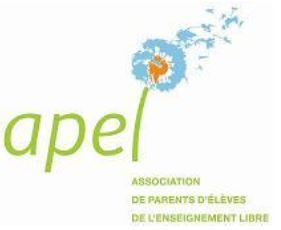 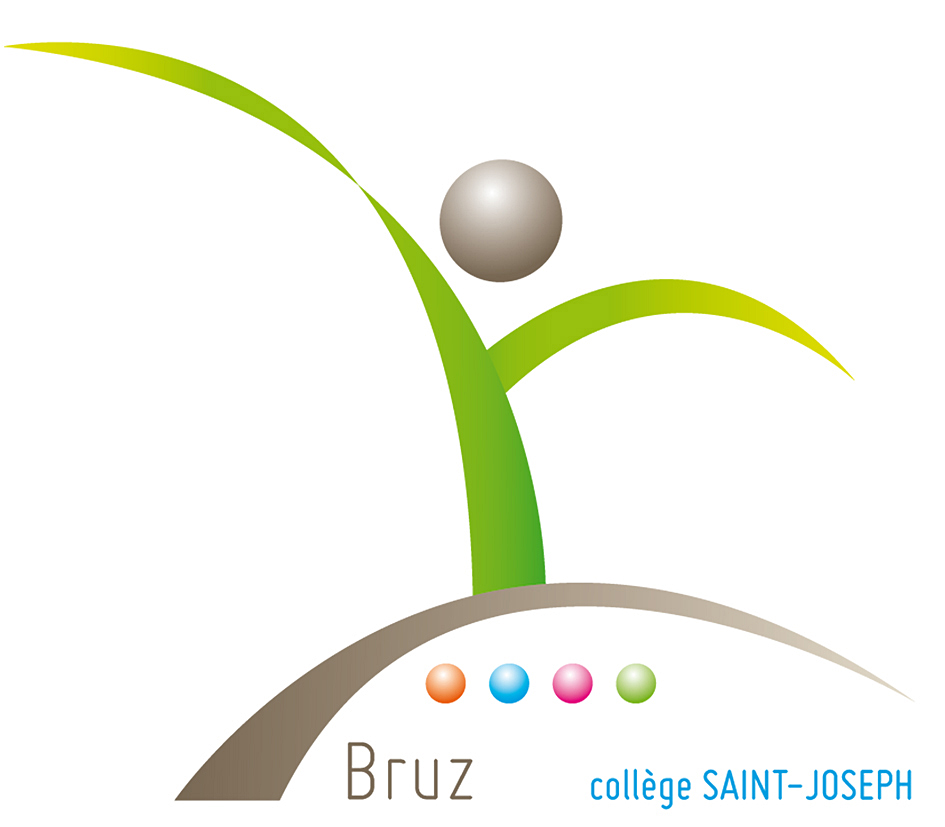 Simplifiez-vous la rentrée 2019 avec la commande et le règlement des fournitures scolaires en ligne !DISTRIBUTION – AU COLLEGEVENDREDI 28 JUIN 2019 DE 17h A 19h30 Samedi 29 JUIN 2019 de 9h à 12h Accéder au site www.monkitrentree.fr à compter du MARDI 23 AVRIL 2019 :Pour le Kit 6ème = 51€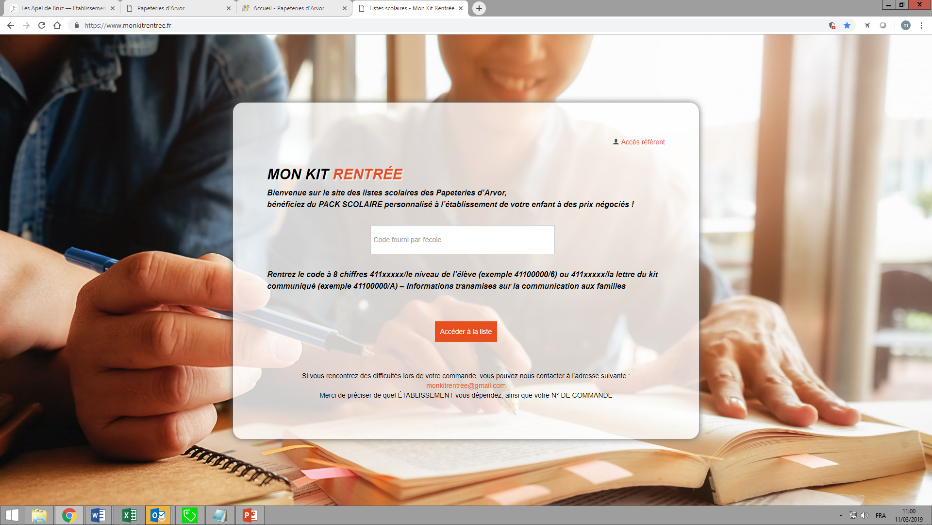 Saisir le code : 41104116/6 Pour le Kit 5ème = 45€Saisir le code : 41104116/5 Pour le Kit 4ème = 48€Saisir le code : 41104116/4 Pour le Kit 3ème = 46.50€Saisir le code : 41104116/3 OPTION: Calculatrice = 18,90€ - Dictionnaire Espagnol 6.36€ - Dictionnaire Allemand = 6.36€ 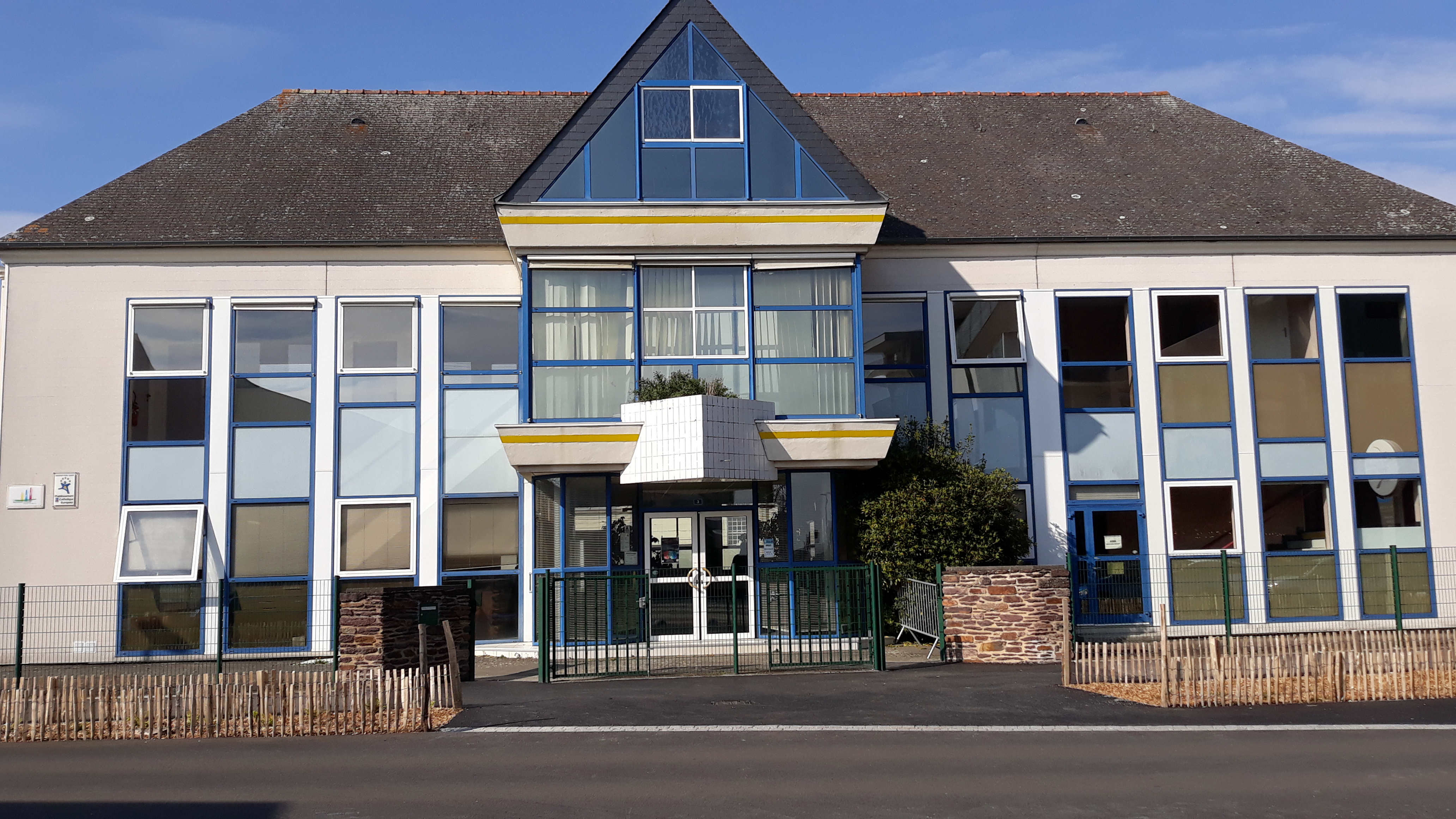 